ОТЧЕТ О РЕЗУЛЬТАТАХ САМООБСЛЕДОВАНИЯ Муниципального бюджетного дошкольного образовательного  учреждения  «Детский сад № 26 «Золотая рыбка»за 2021 год2022 г.Пояснительная записка Самообследование в МБДОУ 26 «Золотая рыбка» проводится в соответствии с пунктом 2 статьи 29 Федерального закона Российской Федерации от 29.12.2012 года № 273-ФЗ «Об образовании в Российской Федерации», Приказа Минобрнауки Российской Федерации от 14.06.2013 №462 образовательной организации», Приказа Минобрнауки России от 10.12.2013 № 1324 «Об утверждении показателей деятельности образовательной организации, подлежащей самообследованию» в МБДОУ «Детский сад № 26 «Золотая рыбка», структурном подразделении «Красная шапочка» проведено самообследование.Цель самообследования – обеспечение доступности и открытости информации о деятельности организации, определение позитивных и негативных тенденций в образовательном процессе, разработка вариантов корректировки негативных тенденций, а также подготовка отчета о результатах самообследования.Процедура самообследования проводилась по следующим этапам:Планирование и подготовка работ по самообследованию учреждения (приказ о проведении самоанализа, состав рабочей группы).Организация и проведение самообследования в учреждении.Обобщение полученных результатов и на их основе формирование отчета.Размещение отчета на официальном сайте МБДОУ «Детский сад №  26 «Золотая рыбка» в сети «Интернет» и направление его Учредителю.В процессе самообследования проводилась оценка образовательной деятельности, системы управления организации, организации образовательного процесса, качества кадрового, учебно-методического, информационного обеспечения, материально-технической базы, функционирования внутренней системы оценки качества образования, а также анализ показателей деятельности организации.Общие сведенияМуниципальное бюджетное дошкольное образовательное учреждение «Детский сад № 26 «Золотая рыбка (далее МБДОУ «Детский сад № 26») расположено в нежилом, 2-х этажном здании общей площадью 877,2 кв. м. в микрорайоне Гавань; структурное подразделение  «Детский сад «Красная шапочка»пос. Первомайский – расположено в нежилом, 1-этажном здании, общей площади 457,5кв.м., в жилом районе, поселка Первомайский.Проектная наполняемость основного здания - 80 мест 4 групп;Проектная наполняемость структурного подразделения– 40 мест 2 группы.Общая проектная наполняемость на 120 мест 6 групп.Цель деятельности Детского сада – осуществление образовательной деятельности по реализации образовательных программ дошкольного образования. Предметом деятельности Детского сада является формирование общей культуры, развитие физических, интеллектуальных, нравственных, эстетических и личностных качеств, формирование предпосылок учебной деятельности, сохранение и укрепление здоровья воспитанников.Режим работы ДОУ:Рабочая неделя: пятидневная.Выходные дни: суббота, воскресенье.Режим работы: с 7:00 до 17:30 (10,5 часов).Оценка системы управления:          Управление образовательным учреждением осуществляется в соответствии с действующим законодательством и Уставом, которое строится на принципах единоначалия и коллегиальности. Единоличным исполнительным органом является руководитель (заведующий) образовательного учреждения. Коллегиальными органами являются: общее собрание работников и педагогический совет образовательного учреждения. На этом уровне решаются принципиальные по важности вопросы в жизни и деятельности детского сада: разработка перспектив развития учреждения, определение основных путей достижения избранных целей. Обеспечивается гласность и открытость в работе детского сада.Органы управления, действующие в Детском садуВывод: Структура и система управления соответствуют специфике деятельности ДОУ. По итогам 2021 года система управления Детского сада оценивается как эффективная, позволяющая учесть мнение работников и всех участников образовательных отношений. Функционирование учреждения осуществляется в соответствии с требованиями федеральных и региональных нормативных актов, а также локальных актов учрежденияВ следующем году изменение системы управления не планируется.3.Оценка образовательной деятельности   Образовательная деятельность в МБДОУ  № 26 организована в соответствии с Федеральным законом от 29.12.2012г. № 273 – ФЗ «Об образовании в Российской Федерации», ФГОС дошкольного образования.С  01.01.2021 года ДОУ функционирует в соответствии с требованиями СанПиН 2.4.3648-20 «Санитарно – эпидемиологические требования к организациям воспитания и обучения, охраны и оздоровления детей и молодежи» от 28.09.2020г.,СП 2.4.3648-20 «Санитарно-эпидемиологические требования к организациям воспитания и обучения, отдыха и оздоровления детей и молодежи», а с 01.03.2021 - дополнительно с требованиями СанПиН 1.2.3685-21 «Гигиенические нормативы и требования к обеспечению безопасности и (или) безвредности для человека факторов среды обитания».Содержание образовательного процесса в дошкольном образовательном учреждении определяется основной образовательной программой МБДОУ «Детский сад № 26», разработанной, принятой и реализуемой в соответствии с Федеральным государственным стандартом дошкольного образования, на основе комплексной Примерной основной образовательной программы дошкольного образования «От рождения до школы» (под редакцией Н.Е.Вераксы), которая обеспечивает разностороннее развитие детей в возрасте от 2 до 7 лет с учетом их возрастных и индивидуальных особенностей по основным направлениям - физическому, социально-коммуникативному, познавательному, речевому и художественно-эстетическому. Программа обеспечивает достижение воспитанниками готовности к школе.        Наряду с основной программой в ДОУ используется программа «Основы безопасности детей дошкольного возраста» Н.Н. Авдеевой, О.Л. Князевой, Р.Б. Стеркиной; программа «Ладушки» И.М.Каплуновой.        Так же детский сад реализует рабочую программу воспитания и календарное планирование воспитательной работы.        В основе образовательного процесса в Детском саду лежит взаимодействие педагогических работников, администрации и родителей.         Основными участниками образовательного процесса являются дети, родители, педагоги.       В детском саду используются инновационные формы оздоровления детей: игровая оздоровительная гимнастика после дневного сна.Основными формами работы в дошкольном образовательном учреждении являются: образовательная деятельность, осуществляемая в процессе организации различных видов детской деятельности (игровой, коммуникативной, трудовой,  продуктивной, музыкально-художественной, чтения); образовательная деятельность, осуществляемая в ходе режимных моментов; совместная деятельность детей и взрослых.Занятия в рамках образовательной деятельности ведутся по подгруппам.Продолжительность занятий соответствует СанПиН 1.2.3685-21 и составляет: в группах с детьми от 1,5 до 3 лет – до 10 мин;  в группах с детьми от 3 до 4 лет – до 15 мин;  в группах с детьми от 5 до 6 лет – до 25 мин;  в группах с детьми от 6 до 7 лет – до 30 мин.Между занятиями в рамках образовательной деятельности предусмотрены перерывы продолжительностью не менее 10 минут. Основной формой занятия является игра. Образовательная деятельность с детьми строится с учётом индивидуальных особенностей детей и их способностей. Выявление и развитие способностей воспитанников осуществляется в любых формах образовательного процесса. Ведущими технологиями были: здоровьесберегающие, проектной деятельности, исследовательской деятельности, информационно-коммуникационные, игровые.Работа с дошкольниками предполагает четкую организацию пребывания детей в детском саду, правильное распределение нагрузки в течение дня, координацию и преемственность в работе воспитателя, музыкального руководителя и инструктора по физической культуре.         Одним из основных направлений работы МБДОУ является сохранение и укрепление психического и физического здоровья ребенка, развитие его потенциала в социальной адаптации во всех видах детской деятельности.         Детский  сад продолжает сотрудничество с ближайшим окружением учреждения (социум) – МОУ СОШ № 1, 7, 10, дворец культуры им. А.А. Ферштатера «Металлург», городская библиотека, центр детского творчества, школа искусств, муниципальные дошкольные образовательные учреждения  детские сады  № 24, 29, 36.        Проводится систематический контроль за безопасной эксплуатацией установленной мебели и оборудования для детей. Ведется постоянный контроль за выполнением санэпидрежима сотрудниками, за соблюдением норм питания детей.           В период пандемии, чтобы не допустить распространения коронавирусной инфекции, администрацией Детского сада были введены в 2021 году дополнительные ограничительные и профилактические меры в соответствии с СП 3.1/2.4.3598-20:  ежедневный усиленный фильтр воспитанников и работников – термометрию с помощью бесконтактных термометров и опрос на наличие признаков инфекционных заболеваний. Лица с признаками инфекционных заболеваний изолируются, а детский сад уведомляет территориальный орган Роспотребнадзора; еженедельную генеральную уборку с применением дезинфицирующих средств, разведенных в концентрациях по вирусному режиму; ежедневную влажную уборку с обработкой всех контактных поверхностей, игрушек и оборудования дезинфицирующими средствами; дезинфекцию посуды, столовых приборов после каждого использования;использование бактерицидных установок в групповых комнатах; частое проветривание групповых комнат в отсутствие воспитанников; проведение всех занятий в помещениях групповой ячейки или на открытом воздухе отдельно от других групп;  требование о заключении врача об отсутствии медицинских противопоказаний для пребывания в детском саду ребенка, который переболел или контактировал с больным COVID-19.             Вывод: образовательный процесс в ДОУ организован в соответствии с основными направлениями социально-экономического развития Российской Федерации, государственной политикой в сфере образования, ФГОС ДО, основной образовательной программой дошкольного образования МБДОУ «Детский сад № 26 «Золотая рыбка».            Организация образовательного процесса в ДОУ осуществляется в соответствии с годовым планированием, с основной общеобразовательной программой дошкольного образования на основе ФГОС ДО, календарным учебным графиком и учебным планом. Количество и продолжительность непосредственно образовательной деятельности,  устанавливаются в соответствии с санитарно -гигиеническими нормами и требованиями.4. Оценка качества кадрового обеспечения            Управление деятельностью всех работников учреждения осуществляет администрация ДОУ в лице:  заведующего детского сада Ю.В.Зайцевой, телефон  8 (34364) 3 88 80,старшим воспитателем Т.А. Закировой .          С октября месяца 2021 года работает педагог – психолог 0,5 ставки.Детский сад укомплектован педагогами на 92 % согласно штатному расписанию. Педагогический коллектив ДОУ № 26 насчитывает 12 специалистов.Кадровый состав детского сада можно представить в следующем виде (таблица №1) Таблица № 1Педагогический коллектив представляют:Педагоги детского сада постоянно занимаются самообразованием и  повышением  уровня своей компетентности в вопросах воспитания и развития детей дошкольного возраста. Так в течение учебного года педагоги обучались дистанционно на  различных курсах, также участвовали в семинарах, вебинарах и посещали ГМО онлайн.Курсы повышения квалификации в 2021 году прошли 10 педагогов, пять педагогов прошли курсы обучения по МКДО. Два   педагога прошли курсы переподготовки «Воспитатель дошкольной организации», один педагог «Инструктор по физической культуре». На сегодняшний период работы весь педагогический состав имеет педагогическое образование и соответствуют квалификационным требованиям профстандарта «Педагог».Педагоги постоянно повышают свой профессиональный уровень, эффективно участвуют в работе методических объединений, знакомятся с опытом работы своих коллег и других дошкольных учреждений, а также зани маются саморазвитием, являются участниками конкурсов и неоднократно становились победителями. Вывод: Основу педагогического коллектива в ДОУ составляют педагоги со средним  стажем работы (6-7 лет). Не смотря на небольшой стаж работы, педагоги обладают основными компетентностями, необходимыми для создания условий развития детей в соответствии с ФГОС ДО. Все педагоги ДОУ владеют ИКТ, используют ТСО в процессе работы, применяют разные формы работы с детьми, во взаимодействии с родителями используют мессенджеры, соцсети. Всё это в комплексе дает хороший результат в организации педагогической деятельности и улучшении качества образования и воспитания дошкольников.5.Оценка учебно-методического, библиотечно-информационного обеспеченияВ детском саду Библиотечный фонд располагается в методическом кабинете, группах детского сада. Библиотечный фонд представлен методической литературой по всем образовательным областям основной общеобразовательной программы, детской художественной литературой, периодическими изданиями, а также другими информационными ресурсами на различных электронных носителях. В каждой возрастной группе имеется банк необходимых учебно-методических пособий, рекомендованных для планирования воспитательно-образовательной работы в соответствии с обязательной частью ООП. В 2021 году ДОУ пополнил учебно-методический комплект к комплексной образовательной программе дошкольного образования «От рождения до школы» в соответствии с ФГОС. Приобрели наглядно-дидактические пособия, методическую литературу, развивающие игры.В учреждении созданы условия для  разностороннего развития и оздоровления детей. Имеются помещения, оборудованные всем необходимым для осуществления разных видов образовательной деятельности: музыкальный/физкультурный зал, спортивная площадка.Развивающая предметно - пространственная среда образовательного учреждения отвечает требованиям организации образовательной деятельности в рамках реализации основной образовательной программы учреждения. Образовательный процесс оснащен необходимыми учебно-методическими материалами для полноценной реализации образовательной программы детского сада, наглядными пособиями, игровыми предметами, мебелью. В помещениях имеется здоровьесберегающее оборудование: оборудование для организации двигательной активности детей – центры двигательной активности и релаксации.Учреждение оснащено техническими средствами: компьютерами, принтерами, мультимедийным оборудованием, музыкальным центром, в старших возрастных группах имеются телевизоры с DVD приставками. Имеется электронная почта. Информационное	обеспечение образовательного процесса позволяет:управлять образовательным процессом;обеспечивает доступ к электронным методическим материалам в сетях Интернет;проводить мониторинг и фиксировать ход воспитательно-образовательного процесса и результаты освоения основной образовательной программы дошкольного образования;создавать и редактировать электронные таблицы, тексты и презентации;использовать интерактивные дидактические материалы, образовательные ресурсы;осуществлять взаимодействие образовательного учреждения с органами,   осуществляющими управление в сфере образования, с другими образовательными  учреждениями и организациями;хранение и доставку учебно-методических ресурсов с использованием E-mail;электронный документооборот и хранение документов;обеспечивает доступ к ресурсам «Интернет» всем педагогам, сотрудникам и   родителям.В соответствии с постановлением Правительства Российской Федерации от 10 июля 2013 г. № 582 «Об утверждении правил размещения на официальном сайте образовательной организации в информационно – телекоммуникативной сети «Интернет» и обновления информации об образовательной организации» и изменений в редакции Постановлений Правительства РФ от 20.10.2015 №1120 и от17.05.2017 №575 в МБДОУ открыт Интернет – сайт, содержащий следующую информацию: сведения об образовательной организации (дата создания образовательной организации, об учредителе, о месте нахождения образовательной организации, режиме, графике работы, контактных телефонах и об адресах электронной почты);о структуре и об органах управления образовательной организации;о федеральных государственных образовательных стандартах  о руководителе образовательной организации и  о персональном составе педагогических работников с указанием уровня образования, квалификации и опыта работы; о материально – техническом обеспечении образовательной деятельности; о количестве вакантных мест и пр. При размещении информации на официальном сайте и ее обновлении обеспечивается соблюдение требований законодательства Российской Федерации о персональных данных.        Вывод: в Детском саду учебно-методическое и информационное обеспечение достаточное для организации образовательной деятельности и эффективной реализации образовательных программ, но требует постоянного пополнения и обновления.6.Оценка материально – технической базы         Основное здание: Образовательное учреждение имеет два этажа. Техническое состояние здания удовлетворительное. Систематически проводятся текущие ремонты системы освещения, водоснабжения, теплоснабжения. Игровые площадки оснащены теневыми навесами, песочницами и малыми архитектурными формами. Территория вокруг детского сада озеленена различными видами деревьев и кустарников, имеются цветники. В Детском саду оборудованы помещения:  − групповые помещения – 4; − кабинет заведующего – 1; − методический кабинет – 1; − музыкальный/физкультурный  зал – 1;  − пищеблок – 1;  − прачечная – 1;  − медицинский блок - 1.          Структурное подразделение: Образовательное учреждение имеет один этаж. Техническое состояние здания удовлетворительное. Систематически проводятся текущие ремонты системы освещения, водоснабжения, теплоснабжения. Игровые площадки оснащены теневыми навесами, песочницами и малыми архитектурными формами. Территория вокруг детского сада озеленена соснами, имеются цветники. В Детском саду оборудованы помещения: − групповые помещения – 2; − кабинет заведующего/ методический – 1; − музыкальный/физкультурный  зал – 1; − пищеблок – 1;  − прачечная – 1.          При создании предметно-развивающей среды воспитатели учитывают возрастные, индивидуальные особенности детей своей группы. Оборудованы групповые комнаты, включающие игровую, познавательную, обеденную зоны.          В ДОУ приняты меры по обеспечению условий безопасного пребывания детей. Ведется совместное сотрудничество с Пожарной частью, ГИБДД, Детской поликлиникой.           В ДОУ соблюдаются правила по охране труда и безопасности жизнедеятельности воспитанников и сотрудников.Финансовые условия Финансовое обеспечение государственных гарантий на получение гражданами общедоступного и бесплатного дошкольного образования за счет 21 средств соответствующих бюджетов бюджетной системы Российской Федерации осуществляется на основе нормативов обеспечения государственных гарантий реализации прав на получение общедоступного и бесплатного дошкольного образования, определяемых органами государственной власти субъектов Российской Федерации, обеспечивающих реализацию Программы в соответствии со Стандартом. Финансово-хозяйственная деятельность учреждения осуществлялась в соответствии планом финансово-хозяйственной деятельности на 2021 год.Вывод: В Детском саду сформирована материально-техническая база для реализации образовательных программ, жизнеобеспечения и развития детей и соответствует  действующим санитарным требованиям к устройству, содержанию и организации режима работы в ДО. В 2022 году необходимо запланировать приобретение соответствующего оборудования и программного обеспечения.7.Особенности образовательного процесса.Сохранение и укрепление здоровья детей является одним из направлений в системе деятельности нашего дошкольного учреждения. Систематически и планомерно в процессе образовательной деятельности используются здоровьесберегающие  технологии: зрительная, пальчиковая, дыхательная гимнастики, точечный массаж, гимнастика пробуждения, применение Су – Джок терапии). Для эффективного осуществления физкультурно-оздоровительной и лечебно-профилактической	работы с детьми в ДОУ создаются необходимые условия. Материально-техническое оснащение и оборудование, пространственная организация среды детского сада соответствуют требованиям техники безопасности, санитарно-гигиеническим нормам, возрастной физиологии детей, требованиям основнойобразовательной программы. Проводятся спортивные праздники, досуги, дни здоровья, развлечения, фестивали, спартакиады, организуемые для воспитанников и их родителей, которые  способствуют  решению задач по сохранению и укреплению здоровья детей. Медицинское обслуживание воспитанников в МБДОУ обеспечивают органы здравоохранения.            Для медицинского обслуживания детей имеются: медицинский кабинет, процедурный кабинет, которые оснащены всем необходимым оборудованием, что подтверждается лицензией ЛО-59-01-001669 от 21 декабря 2012 г.Медико – педагогическое обследование детей в ДОО осуществляется систематически, позволяет вовремя выявить отклонения в состоянии здоровья и скорректировать педагогический процесс и профилактическую работу.Все это ставит необходимость совершенствовать систему профилактических мероприятий, активизировать работу с семьей по пропаганде здорового образа жизни. Это актуализирует необходимость совершенствовать систему здоровьесберегающей и здоровьеформирующей деятельности учреждения, с учетом индивидуальных особенностей дошкольников.	В целях поддержки творческих  воспитанников, формирования у детей активной социальной позиции, педагоги привлекают их к участию в конкурсах детского творчества. В течение учебного года наши воспитанники успешно участвовали в городских конкурсах, где стали победителями и призерами:8. Условия осуществления образовательного процесса.Педагоги нашего учреждения требовательно подходят к вопросу выбора материалов и оборудования для обеспечения всестороннего развития детей в соответствии с Федеральным Государственным Образовательным Стандартом Дошкольного Образования (ФГОС ДО).Развивающая предметно-пространственная среда ДОУ соответствует требованиям ФГОС ДО, являясь безопасной, трансформируемой, полифункциональной, насыщенной и вариативной.Безопасность РППС соответствует требованиям надежности и безопасности в использовании, отсутствии травмоопасных предметов. Трансформируемость выражается в возможности изменения пространства среды в зависимости от образовательной ситуации, интересов детей или их возможностей. Полифункциональность заключается в разнообразии предметов и атрибутов РППС, природных материалов, наличии предметов, жестко незакрепленных на местах. Вариативность среды ДОУ выражается в организации различных пространств для разных видов детской деятельности (уголок конструирования, театрализации, экспериментирования и т.д.) Разнообразие пространства обеспечивает свободу выбора детей. Кроме того, в групповых помещениях происходит периодическая смена материала, появляются новые предметы, необходимые для реализации программы. Насыщенность среды соответствует возрастным особенностям воспитанников и содержанию реализуемой программы. В достаточном количестве имеются расходные материалы, инвентарь, спортивное оборудование в физкультурном зале. Разнообразие материалов и оборудования обеспечивает разные виды активности детей: игровую, познавательную, творческую, исследовательскую, двигательную, а также эмоциональное благополучие детей и возможность самовыражения.Развивающая среда  учитывает возрастные особенности детей, гендерную специфику в игровой среде (игровые зоны для мальчиков и девочек), а также возможность уединения (для отдыха и релаксации). Образовательная среда создана с учетом возрастных возможностей детей, зарождающихся склонностей,  интересов и размещается таким образом, чтобы ребенок в течение  дня мог найти для себя увлекательное дело, занятие.В детском саду уделяется особое внимание эстетическому оформлению помещений, т.к. среда играет большую роль в формировании личностных качеств дошкольников. Ребенок находится в детском саду 10,5 часов, и необходимо, чтобы окружающая обстановка радовала его, способствовала пробуждению положительных эмоций и воспитанию хорошего вкуса.Мебель и игровое   оборудование   подобраны   с   учетом санитарных и психолого-педагогических требований. Ежегодно сотрудниками с участием родителей проводится большая работа по оснащению образовательного процесса:косметический ремонт групп, покраска участковинформационные стенды для родителей и сотрудниковоснащение игровой деятельности (сюжетно-ролевые игры, ряжение, дидактические, настольно-печатные и т. д.)познавательная деятельность (центр экологии, центр экспериментирования)двигательная деятельность (центр физического развития)творческая деятельность (центр изо-деятельности, конструирования)музыкальная деятельность (музыкальный уголок, театральный)Образовательный процесс оснащен необходимыми учебно-методическими материалами для полноценной реализации образовательной программы детского сада, наглядными пособиями, игровыми предметами. Прогулочные участки оборудованы песочницами и теневыми навесами (верандами), отделенными друг от друга живой (зелёной) изгородью. На территории дошкольного учреждения имеются физкультурная площадка, цветники, площадки для изучения ПДД.Материально-техническая база учреждения соответствует требованиям нормативно-правовых актов: здание, участок, групповые помещения, кабинеты, соответствует санитарно-эпидемиологическим правилам и нормативам.	9. Оценка функционирования внутренней системы оценки качества образования В Детском саду утверждено положение о внутренней системе оценки качества образования, разработана программа, циклограмма. Мониторинг качества образовательной деятельности в 2021 году показал хорошую работу педагогического коллектива по всем показателям даже с учетом некоторых организационных сбоев, вызванных применением дистанционных технологий. Состояние здоровья и физического развития воспитанников удовлетворительные. 100% детей успешно освоили образовательную программу дошкольного образования в своей возрастной группе. Воспитанники подготовительной группы показали высокие показатели готовности к школьному обучению. Педагоги школ № 1,7,10 отмечают высокую подготовку выпускников нашего ДОУ к школе. В течение года воспитанники Детского сада успешно участвовали в конкурсах и мероприятиях различного уровня, где занимали призовые места. В рамках мониторинга качества образования МБДОУ № 26 был проведён социологический опрос родителей с целью изучения эффективности функционирования образовательного учреждения на основе анализа удовлетворенности родителей как участников образовательного процесса качеством образования (предоставления муниципальных услуг). Получены следующие результаты: − доля получателей услуг, положительно оценивающих доброжелательность и вежливость работников организации, – 98%; − доля получателей услуг, удовлетворенных компетентностью работников организации, – 95%; − доля получателей услуг, удовлетворенных материально-техническим обеспечением организации, – 95%; − доля получателей услуг, удовлетворенных качеством предоставляемых образовательных услуг, – 98%; − доля получателей услуг, которые готовы рекомендовать организацию родственникам и знакомым, – 98%. Анкетирование родителей показало высокую степень удовлетворенности качеством предоставляемых услуг. Полученные данные по итогам анкетирования позволяют сделать вывод: в целом качеством услуг удовлетворены. Родители доверяют педагогам, довольны сложившейся системе воспитания и образования в детском саду. А это является показателем качества образовательных услуг в ДОУ. Они считают, что организованная образовательная деятельность способствует всестороннему развитию детей. Созданная система работы удовлетворяет потребности и запросы родителей.Тем не менее, в ходе исследования выявлены проблемы, существующие в детском саду. В целях повышения качества предоставляемых услуг дошкольного образования в 2022 году направить усилия коллектива на: -своевременное доведение информации для родителей; -обновление материально-технической и учебно-методической базы ДОУ; -внедрение новых форм работы с родителями и привлечение их к участию в совместных мероприятиях.2 частьРезультаты анализа показателей деятельности дошкольной образовательной организации, подлежащей самообследованию.Перспективы развития	Анализ деятельности учреждения за 2021год позволяет отметить, что коллектив успешно справился с поставленными задачами. Основными показателями является:высокий уровень достижения детьми планируемых результатов освоения программы;стремление педагогов в повышении профессионализма посредством дополнительного профессионального обучения и самообразования;целенаправленная деятельность коллектива  по здоровьесбережению детей.Однако для организации образовательной работы с детьми в условиях  федерального государственного стандарта в дошкольном образовании необходимо решение следующих задач:привлечение специалистов в ДОУ: учителя- логопеда;продолжить повышать уровень профессионального образования педагогов;продолжить оснащение предметно-образовательной среды учреждения на предмет ее соответствия требованиям ФГОС ДО и удовлетворение потребностей воспитанников;развивать у детей творческие способности и творческую активность, создавать ситуацию успеха для воспитанника через участие в конкурсах, занимательных викторинах, фестивалях детского творчества; продолжить работу по развитию психических процессов (памяти, внимания, мышления, эмоционально- волевой сферой), физических качеств, речи.Вовлечение родителей в образовательный процесс.Муниципальное бюджетное дошкольное             образовательное учреждение       «Детский сад №26 «Золотая рыбка»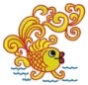 Муниципальное бюджетное дошкольное             образовательное учреждение       «Детский сад №26 «Золотая рыбка»Адрес: 623752 Свердловская область,  г. Реж, ул. Чапаева, д. 23
Тел.: 8 (34364)  3 88 80     Email: detsad_zolotayrubka@mail.ruСОГЛАСОВАНО Педагогическим советомМБДОУ № 26Протокол № _4_От 15.04.2022г.                УТВЕРЖДАЮЗаведующий МБДОУ    № 26  «Золотая рыбка»              __________Ю.В.ЗайцеваПриказ  № 47/01-17      « 18 » апреля 2022 г.                              Наименование образовательной организацииМуниципального бюджетного дошкольного образовательного  учреждения «Детский сад № 26 «Золотая рыбка»Тип ООДошкольное образовательное учреждениеВид ДОУдетский сад                                                                                          РуководительЗайцева  Юлия ВикторовнаАдрес организации 623752 Свердловская область, г. Реж, ул. Чапаева, 23 (основное здание),623752 Свердловская область, г. Реж, поселок Первомайский (структурное подразделение)Телефон, факс8 (34364) 3-88-80Адрес электронной почтыdetsad_zolotayrubka@mail.ruУчредитель Управление образования Администрации Режевского городского округаДата создания 1951 годЛицензия № 17318 от 07.06.2013 г. Бессрочная Устав МБДОУприказом начальника Управления образования Администрации Режевского городского округа № 249/01-07 от 08декабря 2015 года.Количество группНаименование группыКоличество воспитанников1Группа раннего возраста171Младшая  группа211Старшая группа251Подготовительная группа241Разновозрастная младшая группа81Разновозрастная старшая группа15ВсегоВсего110Наименование органаФункцииЗаведующийКонтролирует работу организации, утверждает штатное расписание, отчетные документы организации, осуществляет общее руководство Детским садомОбщее собрание работниковРеализует право работников участвовать в управлении образовательной организацией, в том числе: − участвовать в разработке и принятии коллективного договора, Правил трудового распорядка, изменений и дополнений к ним; − принимать локальные акты, которые регламентируют деятельность образовательной организации и связаны с правами и обязанностями работников; − разрешать конфликтные ситуации между работниками и администрацией образовательной организации; − вносить предложения по корректировке плана мероприятий организации, совершенствованию ее работы и развитию материальной базыПедагогический советОсуществляет текущее руководство образовательной деятельностью Детского сада, в том числе рассматривает вопросы: − развития образовательных услуг; − регламентации образовательных отношений; − разработки образовательных программ; − выбора учебников, учебных пособий, средств обучения и воспитания; −материально-технического обеспечения образовательного процесса; − аттестации, повышении квалификации педагогических работников; − координации деятельности методических объединенийРодительский советПредставляет интересы родителей (законных представителей) и детейОтчитывается о своей работе перед Общим родительским собранием не реже одного раза в год,Имеет право вносить предложения, направленные на улучшение работы Учреждения,Контролирует целевое использование внебюджетных средств Администрацией Учреждения; заслушивает отчет заведующего по финансово – хозяйственным вопросамПопечительский совет Рассматривает вопросы:Развитие образовательной организации,Финансово – хозяйственной деятельностиМатериально – технического обеспечения Ф.И.О.педагогаДолжностьОбразованиеПедагогический  стажРабота в данном учрежденииЗакирова Татьяна Александровна Старший воспитатель/ педагог - психолог высшее6мес./6мес.10 летБеспамятных Екатерина ЕвгеньевнаМузыкальный руководительсреднее профессиональное246Титова Анна ВячеславовнаИнструктор по физической культуревысшее5 мес.6Смолькова Полина Владимировна Музыкальный руководитель высшее236ИванниковаОльга ВладимировнаВоспитательвысшее66Першина Татьяна ИгоревнаВоспитательСреднее профессиональное99МинееваОльга ВалентиновнаВоспитательвысшее147БатухтинаОльга СергеевнаВоспитательСреднее профессиональное75ЛеоноваОльгаВалерьевнаВоспитательвысшее66Плотникова Людмила ИгоревнаВоспитательСреднее специальное 13Смирнова Татьяна Владимировна Воспитательвысшее99Белова Зинаида Николаевна ВоспитательСреднее специальное5 мес.1№п/пПоказатели Единица измерения1.Образовательная деятельностьОбразовательная деятельность1.1.Общая численность воспитанников, осваивавших образовательную программу дошкольного образования, в том числе:110 человек1.1.1.В режиме полного дня (8-12 часов)110 человек1.1.2.В режиме кратковременного пребывания (3-5 часов)-1.1.3.В семейной дошкольной группе-1.1.4.В форме семейного образования с психолого-педагогическим сопровождением на базе дошкольной образовательной организации-1.2.Общая численность воспитанников в возрасте до 3 лет18 человек1.3.Общая численность воспитанников в возрасте от 3 до 8 лет92 человек1.4.Численность / удельный вес численности воспитанников в общей численности воспитанников, получающих услуги присмотра и ухода:110 человек / 100%1.4.1.В режиме полного дня (8-12 часов)110 человек / 100%1.4.2.В режиме продленного дня (12-14 часов)0 человек / 0 %1.4.3.В режиме круглосуточного пребывания0 человек / 0 %1.5.Численность / удельный вес численности воспитанников с ограниченными возможностями здоровья в общей численности воспитанников, получающих услуги:0 человек / 0%1.5.1.По коррекции недостатков в физическом и (или) психическом развитии 0 человек / 0 %1.5.2.По освоению образовательной программы дошкольного образования110 человек / 100%1.5.3.По присмотру и уходу0 человек / 0%1.6.Средний показатель пропущенных дней при посещении дошкольной образовательной организации по болезни на одного воспитанника 1.7.Общая численность педагогических работников, в том числе:12 человек1.7.1.Численность / удельный вес численности педагогических работников, имеющих высшее образование7 человек / 58,33%1.7.2.Численность / удельный вес численности педагогических работников, имеющих высшее образование педагогической направленности (профиля)        7 человек / 58,33% 1.7.3.Численность / удельный вес численности педагогических работников, имеющих среднее профессиональное образование5 человек / 41,65%1.7.4.Численность / удельный вес численности педагогических работников, имеющих среднее профессиональное образование педагогической направленности (профиля)3 человек /24,99%1.8.Численность / удельный вес численности педагогических работников, которым по результатам аттестации присвоена квалификационная категория, в общей численности педагогических работников, в том числе:7 человек / 58,33%1.8.1.Высшая 0 человек 1.8.2.Первая  6 человек / 49,98%1.8.3.соответствие занимаемой должности1 человек/ 8,3 %1.9.Численность / удельный вес численности педагогических работников в общей численности педагогических работников, педагогический стаж работы которых составляет:1.9.1.До 5 лет4 чел./33,32%1.9.2.Свыше 30 лет0 чел.1.10.Численность/удельный вес численности педагогических работников в общей численности педагогических работников в возрасте до 30 лет2 чел./16,66%1.11.Численность/удельный вес численности педагогических работников в общей численности педагогических работников в возрасте от 55 лет0 чел.1.12.Численность/удельный вес численности педагогических и административно-хозяйственных работников, прошедших за последние 5 лет повышение квалификации/профессиональную переподготовку по профилю педагогической деятельности или иной осуществляемой в образовательной организации деятельности, в общей численности педагогических и административно-хозяйственных работников8 чел./ 66,64%Курсы3чел./ 24,99%Переподготовка 1.13.Численность/удельный вес численности педагогических и административно-хозяйственных работников, прошедших повышение квалификации по применению в образовательном процессе федеральных государственных образовательных стандартов в общей численности педагогических и административно-хозяйственных работников10 чел./83,3%1.14.Соотношение "педагогический работник/воспитанник" в дошкольной образовательной организации11/1101.15.Наличие в образовательной организации следующих педагогических работников:1.15.1.Музыкального руководителяДа (2 чел.)1.15.2.Инструктора по физической культуреДа (1 чел.)1.15.3.Учителя-логопеданет1.15.4.Логопеданет1.15.5.Учителя-дефектологанет1.15.6.Педагога-психологада2.Инфраструктура2.1.Общая площадь помещений, в которых осуществляется образовательная деятельность, в расчете на одного воспитанника1 334,7 кв.м./110 чел.12.1 кв.м./1 чел.2.2.Площадь помещений для организации дополнительных видов деятельности воспитанников2.3.Наличие  физкультурного залада2.4.Наличие музыкального залада2.5.Наличие прогулочных площадок, обеспечивающих физическую активность и разнообразную игровую деятельность воспитанников на прогулкеда